Half term- Year 3 and 4Reading comprehension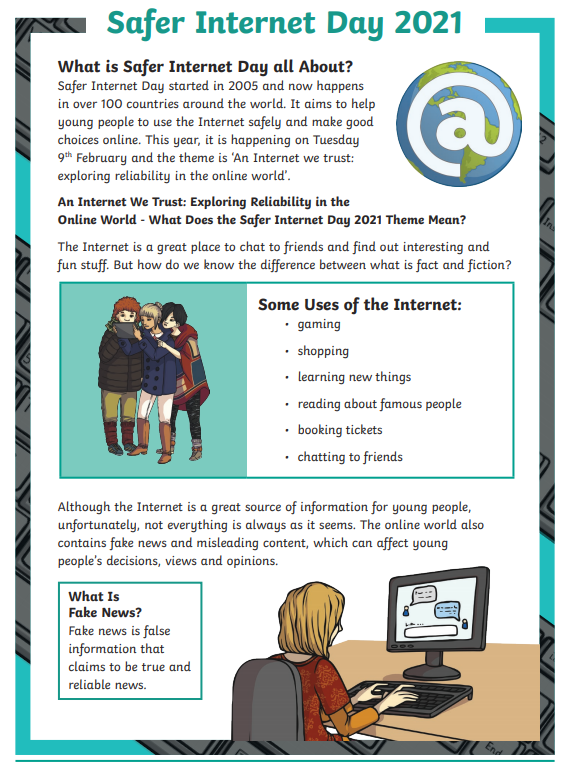 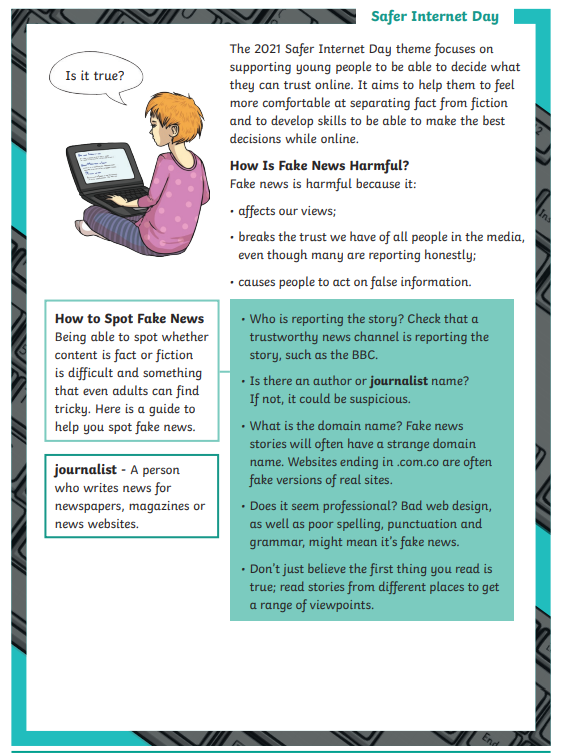 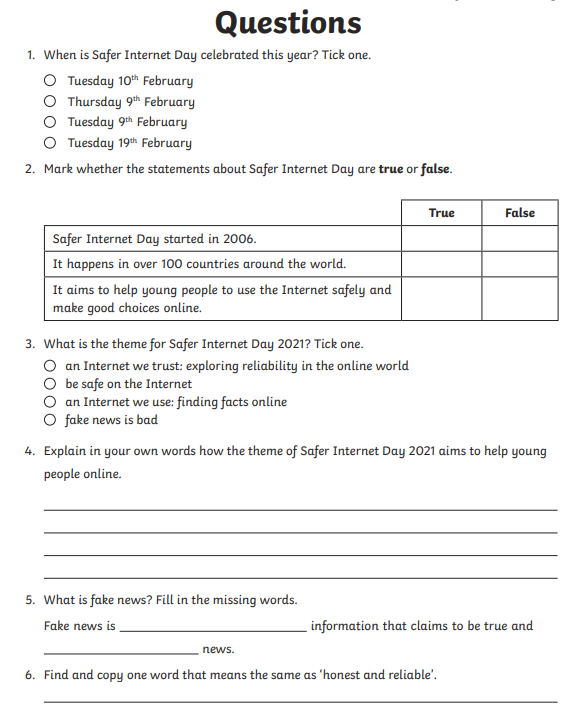 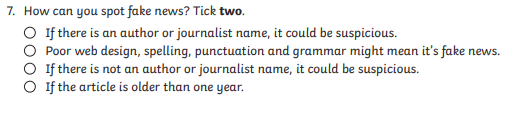 